The Parish of St Gerard & St Anne 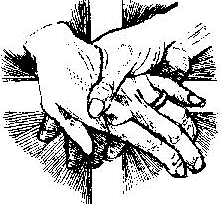 Baptism Registration Form The Parish of St Gerard & St Anne Baptism Registration Form The Parish of St Gerard & St Anne Baptism Registration Form The Parish of St Gerard & St Anne Baptism Registration Form The Parish of St Gerard & St Anne Baptism Registration Form The Parish of St Gerard & St Anne Baptism Registration Form 54-60 Knees Road Park Orchards VIC 311454-60 Knees Road Park Orchards VIC 311454-60 Knees Road Park Orchards VIC 311454-60 Knees Road Park Orchards VIC 3114Phone: (03) 7064 3922Phone: (03) 7064 3922Phone: (03) 7064 3922Phone: (03) 7064 3922Email: parkorchards@cam.org.auEmail: parkorchards@cam.org.auEmail: parkorchards@cam.org.auEmail: parkorchards@cam.org.auFull name of Child to be Baptised: Full name of Child to be Baptised: Full name of Child to be Baptised: Date of Birth Parent Information: Parent Information: Child's Father Full NameReligion Child's MotherFull NameReligion Home AddressEmail Mobile Other Children in the Family: Other Children in the Family: Other Children in the Family: Name(s) & Date of Birth Name(s) & Date of Birth God Parent Information: God Parent Information: God Father Full NameReligion God MotherFull NameReligion Please note:  At least one Parent and one God Parent must be Catholic. Please note:  At least one Parent and one God Parent must be Catholic. Please note:  At least one Parent and one God Parent must be Catholic. Please note:  At least one Parent and one God Parent must be Catholic. Please note:  At least one Parent and one God Parent must be Catholic. Important Dates - Attendance Required – Office to CompleteImportant Dates - Attendance Required – Office to CompleteImportant Dates - Attendance Required – Office to CompleteImportant Dates - Attendance Required – Office to CompleteImportant Dates - Attendance Required – Office to Complete          Preparation Meeting:            Preparation Meeting:            Welcome Mass:           Welcome Mass:           Baptism Day:            Baptism Day:  